NAVODILA ZA DELO:Današnjo uro boš ponovil(a) in preveril(a) svoje znanje o prebivalstvu in gospodarstvu Južne Amerike ter o Srednji Ameriki.1. Vstopi v elektronski učbenik, ki je dostopen na spletnem naslovu https://eucbeniki.sio.si/geo8/index.html in odpri kazalo. Nato odpri zavihek Amerika in Polarna območja / Prebivalstvo in gospodarstvo Južne Amerike ter preberi besedila na straneh 135-149.              Pozabavaj se tudi z reševanjem vaj, ki so del besedil. Potrudi se in reši čim več vaj!                    (Po straneh nazaj in naprej se pomikaš z znakoma ˂I in I˃, ki ju najdeš v spodnjem levem oziroma desnem delu strani.)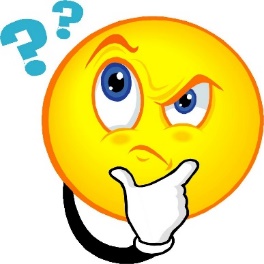 